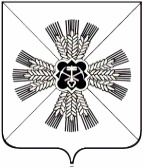 КЕМЕРОВСКАЯ ОБЛАСТЬАДМИНИСТРАЦИЯ ПРОМЫШЛЕННОВСКОГО МУНИЦИПАЛЬНОГО РАЙОНАПОСТАНОВЛЕНИЕот «______» _____________ г. № _______пгт. ПромышленнаяОб утверждении муниципальной программы«Поддержка агропромышленного  комплексав  Промышленновском  районе»на 2018-2020 годыВ соответствии с постановлением администрации Промышленновского муниципального района от 29.07.2016 № 684-П «Об утверждении порядка разработки, реализации и оценки эффективности муниципальных программ, реализуемых за счёт средств районного бюджета», постановлением администрации Промышленновского муниципального района от 24.08.2017 № 943-П  «Об утверждении перечня муниципальных программ, реализуемых за счет средств районного бюджета, на 2018-2020 годы»  в целях эффективного развития  потенциала сельского хозяйства района:1. Утвердить прилагаемую муниципальную программу «Поддержка агропромышленного  комплекса  в  Промышленновском районе»  на 2018-2020 годы.2. Внести указанную программу на утверждение объёма финансирования в Совет народных депутатов Промышленновского муниципального района.3. Настоящее постановление подлежит обнародованию на официальном сайте  администрации Промышленновского муниципального  района в сети Интернет.4. Контроль за исполнением настоящего постановления возложить на  заместителя  главы Промышленновского муниципального района  О.А. Игину.5.  Настоящее постановление вступает в силу с 01.01.2018 года.исп. А.А. АнниковТел. 72174Муниципальная программа“Поддержка агропромышленного  комплексав  Промышленновском  районе»  на 2018-2020 годыпгт. Промышленная                                                                                                                             2  Характеристика текущего состояния в Промышленновском районе сферы деятельности, для решения задач которой разработана муниципальная программа,                            с указанием основных показателей        и формулировкой основных проблемСельское  хозяйство играет важную роль в экономике муниципального образования,  в  связи  с  этим разработка Программы обусловлена необходимостью реализации механизмов стимулирования субъектов производящих  сельскохозяйственную  продукцию в  Промышленновском  муниципальном районе  на  увеличение  её  производства.Вовлечение  свободных трудовых ресурсов на селе в различные направления   предпринимательской деятельности  посредством  начала  предпринимательской  деятельности способствует  созданию тем самым условий для дальнейшего развития экономики. Сельское  хозяйство  заняло прочное место в структуре экономики района и играет существенную роль в социальной жизни населения. В 2017 году осуществляют  производственную деятельность  17  сельскохозяйственных  предприятий,  88  крестьянско-фермерских  хозяйств, 18 индивидуальных предпринимателей  и  более 9,6  тысяч    ЛПХ,  в  которых  содержится  домашний  скот  и  птица.Поголовье  сельскохозяйственных  животных  в  хозяйствах  всех  категорий  по  состоянию  на  01.08.2017  года  составляло:КРС – 23962  головы,  в  том  числе  коров  -10650  голов,свиней  - 15028  голов,овец  и  коз  - 13436  голов,птицы  - 92,3 тысячи  голов.В 2017 году по  району  ожидается  произвести  основной  валовой  продукции  сельского  хозяйства  на  сумму  более  4 000 000  тыс.  руб.Основные проблемы:- неблагоприятное влияние климата сказывается на урожае раз в два-три года- недостаточно развита финансовая поддержка-высокая степень изношенности и дефицит парка сельхозмашин,  сдерживают рост производительности труда-кадровый вопрос - предусматривающий  знания и управление производством.Описание целей и задач муниципальной программыОсновные цели муниципальной  программы:          способствовать  более  полному  раскрытию   и   эффективному    использованию    внутреннего    потенциала  агробизнеса,  путём  проведения  конкурсов.                                                                                                                        3         Основные задачи муниципальной программы:рост производства реальных доходов АПК района путём стимулирования увеличения производства и сбыта сельскохозяйственной продукции; рост уровня самозанятости населения.4Перечень основных мероприятий муниципальной  программы                                                                                                                                                                                           5Ресурсное обеспечение реализации муниципальной  программы«Поддержка агропромышленного комплексав Промышленновском районе»на 2018-2020 годы                                                                                                                                                                                            6Сведения о планируемых значениях целевых показателей (индикаторов)  муниципальной программы                                                                                                                                                                                                                  7   Методика оценки эффективности Муниципальной программы    Оценка эффективности реализации муниципальной программы проводится на основе оценки:степени достижения целей и решения задач муниципальной программы путем сопоставления, фактически достигнутых значений индикаторов муниципальной программы и их плановых значений, предусмотренных приложением № 3 к муниципальной программе;степени соответствия запланированному уровню затрат и эффективности использования средств районного бюджета и иных источников ресурсного обеспечения муниципальной программы путем сопоставления плановых и фактических объемов финансирования подпрограмм и основных мероприятий муниципальной программы, представленных в приложении № 3 к муниципальной программе по каждому источнику ресурсного обеспечения;степени реализации мероприятий муниципальной программы (достижения ожидаемых непосредственных результатов их реализации) на основе сопоставления ожидаемых и фактически полученных непосредственных результатов реализации основных мероприятий подпрограммы по годам на основе ежегодных планов реализации муниципальной программы.Степень достижения целей (решения задач) муниципальной программы (Сд) определяется по формуле:Сд = Зф / Зп x 100%,где:Зф - фактическое значение индикатора (показателя) муниципальной программы;Зп - плановое значение индикатора (показателя) муниципальной программы (для индикаторов (показателей), желаемой тенденцией развития которых является рост значений).Уровень финансирования реализации основных мероприятий муниципальной программы (Уф) определяется по формуле:Уф = Фф / Фп x 100%,где:Фф - фактический объем финансовых ресурсов, направленный на реализацию мероприятий муниципальной программы;Фп - плановый объем финансовых ресурсов на соответствующий отчетный период.До начала очередного года реализации муниципальной программы ответственный исполнитель (координатор) совместно с исполнителями муниципальной программы по каждому показателю (индикатору) реализации муниципальной программы (подпрограммы) устанавливает интервалы значений показателя, при которых реализация муниципальной программы характеризуется:высоким уровнем эффективности;удовлетворительным уровнем эффективности;неудовлетворительным уровнем эффективности.Нижняя граница интервала значений показателя для отнесения муниципальной программы к высокому уровню эффективности не может быть ниже 95 процентов планового значения показателя на соответствующий год. Нижняя граница интервала значений показателя для отнесения муниципальной программы к удовлетворительному уровню эффективности не может быть ниже 75 процентов планового значения показателя на соответствующий год.Оценка эффективности реализации муниципальной программы проводится ответственным исполнителем ежегодно, до 1 марта года, следующего за отчетным.Муниципальная программа считается реализуемой с высоким уровнем эффективности в следующих случаях:значения 95 процентов и более показателей муниципальной программы и ее подпрограмм входят в установленный интервал значений для отнесения муниципальной программы к высокому уровню эффективности;не менее 95 процентов мероприятий, запланированных на отчетный год, выполнены в полном объеме.Муниципальная программа считается реализуемой с удовлетворительным уровнем эффективности в следующих случаях:значения 80 процентов и более показателей муниципальной программы и ее подпрограмм входят в установленный интервал значений для отнесения муниципальной программы к высокому уровню эффективности;не менее 80 процентов мероприятий, запланированных на отчетный год, выполнены в полном объеме.Если реализация муниципальной программы не отвечает указанным критериям, уровень эффективности ее реализации признается неудовлетворительным.                          Заместитель главыПромышленновского        муниципального района                           О.А. ИгинаИ.о. главыПромышленновского муниципального районаВ.Е. СеребровУТВЕРЖДЕНАпостановлением администрации Промышленновского муниципального районаот «_____»___________ г.  № _______Паспорт муниципальной программы   «Поддержка агропромышленного  комплекса в  Промышленновском  районе»на 2018-2020 годыПаспорт муниципальной программы   «Поддержка агропромышленного  комплекса в  Промышленновском  районе»на 2018-2020 годыПаспорт муниципальной программы   «Поддержка агропромышленного  комплекса в  Промышленновском  районе»на 2018-2020 годыПаспорт муниципальной программы   «Поддержка агропромышленного  комплекса в  Промышленновском  районе»на 2018-2020 годыПаспорт муниципальной программы   «Поддержка агропромышленного  комплекса в  Промышленновском  районе»на 2018-2020 годыНаименование муниципальной программы«Поддержка агропромышленного  комплекса в  Промышленновском  районе»на 2018-2020 годы  (далее - Программа)«Поддержка агропромышленного  комплекса в  Промышленновском  районе»на 2018-2020 годы  (далее - Программа)«Поддержка агропромышленного  комплекса в  Промышленновском  районе»на 2018-2020 годы  (далее - Программа)«Поддержка агропромышленного  комплекса в  Промышленновском  районе»на 2018-2020 годы  (далее - Программа)Директор ПрограммыЗаместитель главы Промышленновского муниципального района     О.А. ИгинаЗаместитель главы Промышленновского муниципального района     О.А. ИгинаЗаместитель главы Промышленновского муниципального района     О.А. ИгинаЗаместитель главы Промышленновского муниципального района     О.А. ИгинаОтветственный исполнитель (координатор) муниципальной программыУправление  сельского  хозяйства администрации Промышленновского муниципального районаУправление  сельского  хозяйства администрации Промышленновского муниципального районаУправление  сельского  хозяйства администрации Промышленновского муниципального районаУправление  сельского  хозяйства администрации Промышленновского муниципального районаИсполнители муниципальной программыУправление  сельского  хозяйства администрации Промышленновского муниципального района Управление  сельского  хозяйства администрации Промышленновского муниципального района Управление  сельского  хозяйства администрации Промышленновского муниципального района Управление  сельского  хозяйства администрации Промышленновского муниципального района Цели  муниципальной программы-Способствовать  более  полному  раскрытию  и  эффективному  использованию  внутреннего  потенциала  агробизнеса,  путём  проведения  конкурсов  и  премирования  сельхозтоваропроизводителей  -Способствовать  более  полному  раскрытию  и  эффективному  использованию  внутреннего  потенциала  агробизнеса,  путём  проведения  конкурсов  и  премирования  сельхозтоваропроизводителей  -Способствовать  более  полному  раскрытию  и  эффективному  использованию  внутреннего  потенциала  агробизнеса,  путём  проведения  конкурсов  и  премирования  сельхозтоваропроизводителей  -Способствовать  более  полному  раскрытию  и  эффективному  использованию  внутреннего  потенциала  агробизнеса,  путём  проведения  конкурсов  и  премирования  сельхозтоваропроизводителей  Задачи муниципальной программы-Стимулирование увеличения  производства  и  реализации  сельскохозяйственной  продукции,  повышение  занятости  и  самозанятости  сельского  населения,  его  доходов-Стимулирование увеличения  производства  и  реализации  сельскохозяйственной  продукции,  повышение  занятости  и  самозанятости  сельского  населения,  его  доходов-Стимулирование увеличения  производства  и  реализации  сельскохозяйственной  продукции,  повышение  занятости  и  самозанятости  сельского  населения,  его  доходов-Стимулирование увеличения  производства  и  реализации  сельскохозяйственной  продукции,  повышение  занятости  и  самозанятости  сельского  населения,  его  доходовСрок  реализации программы2018-2020 годы2018-2020 годы2018-2020 годы2018-2020 годыОбъемы и источники финансирования2018год2019год2020годОбъемы и источники финансированияВсего  тыс. руб50,042,042,0Объемы и источники финансированияРайонный бюджет, тыс. руб50,042,042,0Ожидаемые конечные результаты реализации муниципальной программыРеализация программных мероприятий позволит:-обеспечить материальную заинтересованность работников в повышении производительности труда, с целью роста объёмов производства продукции в Промышленновском муниципальном районеРеализация программных мероприятий позволит:-обеспечить материальную заинтересованность работников в повышении производительности труда, с целью роста объёмов производства продукции в Промышленновском муниципальном районеРеализация программных мероприятий позволит:-обеспечить материальную заинтересованность работников в повышении производительности труда, с целью роста объёмов производства продукции в Промышленновском муниципальном районеРеализация программных мероприятий позволит:-обеспечить материальную заинтересованность работников в повышении производительности труда, с целью роста объёмов производства продукции в Промышленновском муниципальном районе№п/пНаименование подпрограммы,основного мероприятия, мероприятияКраткое описание подпрограммы, основного мероприятия, мероприятияНаименование целевого показателя (индикатора)Порядок определения (формула)Муниципальная программа  «Поддержка агропромышленного  комплекса в  Промышленновском  районе»на 2018-2020 годыМуниципальная программа  «Поддержка агропромышленного  комплекса в  Промышленновском  районе»на 2018-2020 годыМуниципальная программа  «Поддержка агропромышленного  комплекса в  Промышленновском  районе»на 2018-2020 годыМуниципальная программа  «Поддержка агропромышленного  комплекса в  Промышленновском  районе»на 2018-2020 годы1. Цель: способствовать  более  полному  раскрытию  и  эффективному  использованию  внутреннего  потенциала  агробизнеса,  путём  проведения  конкурсов  Цель: способствовать  более  полному  раскрытию  и  эффективному  использованию  внутреннего  потенциала  агробизнеса,  путём  проведения  конкурсов  Цель: способствовать  более  полному  раскрытию  и  эффективному  использованию  внутреннего  потенциала  агробизнеса,  путём  проведения  конкурсов  Цель: способствовать  более  полному  раскрытию  и  эффективному  использованию  внутреннего  потенциала  агробизнеса,  путём  проведения  конкурсов 1.1. Задача: обеспечить рост производства реальных доходов АПК района путём стимулирования увеличения производства и сбыта сельскохозяйственной продукции1. Задача: обеспечить рост производства реальных доходов АПК района путём стимулирования увеличения производства и сбыта сельскохозяйственной продукции1. Задача: обеспечить рост производства реальных доходов АПК района путём стимулирования увеличения производства и сбыта сельскохозяйственной продукции1. Задача: обеспечить рост производства реальных доходов АПК района путём стимулирования увеличения производства и сбыта сельскохозяйственной продукции2. Задача: рост уровня самозанятости населения2. Задача: рост уровня самозанятости населения2. Задача: рост уровня самозанятости населения2. Задача: рост уровня самозанятости населения1.1.1. Мероприятие «Проведение конкурсов»Проведение конкурсов: - техников искусственного осеменения коров - операторов машинного доенияПроцент роста производства валовой продукции сельского хозяйства в сопоставимых ценахВал. продукция текущего года/вал. продукцию предшествующего года№п/пНаименование муниципальной  программы, подпрограммы, мероприятияИсточник финансированияОбъем финансовых ресурсов, тыс. рублейОбъем финансовых ресурсов, тыс. рублейОбъем финансовых ресурсов, тыс. рублей№п/пНаименование муниципальной  программы, подпрограммы, мероприятияИсточник финансирования2018 год2019 год2020 год123456Муниципальная  программа Промышленновского муниципального района «Поддержка агропромышленного  комплексав  Промышленновском  районе»на 2018-2020 годыМуниципальная  программа Промышленновского муниципального района «Поддержка агропромышленного  комплексав  Промышленновском  районе»на 2018-2020 годыВсего50,0042,042,0Муниципальная  программа Промышленновского муниципального района «Поддержка агропромышленного  комплексав  Промышленновском  районе»на 2018-2020 годыМуниципальная  программа Промышленновского муниципального района «Поддержка агропромышленного  комплексав  Промышленновском  районе»на 2018-2020 годырайонный  бюджет50,0042,042,01Мероприятия1. «Проведение конкурсов»1Мероприятия1. «Проведение конкурсов»Всего50,0042,042,01Мероприятия1. «Проведение конкурсов»районный бюджет50,0042,042,0№п/пНаименование муниципальной программы, подпрограммы, мероприятияНаименование целевого показателя (индикатора)Единица измеренияПлановое значение целевого показателя (индикатора)Плановое значение целевого показателя (индикатора)Плановое значение целевого показателя (индикатора)№п/пНаименование муниципальной программы, подпрограммы, мероприятияНаименование целевого показателя (индикатора)Единица измерения2018 Год2019 год2020 год1234567Муниципальная программа                        «Поддержка агропромышленного  комплекса в  Промышленновском  районе»на 2018-2020 годыМуниципальная программа                        «Поддержка агропромышленного  комплекса в  Промышленновском  районе»на 2018-2020 годыРост  объёма  продукции  сельского  хозяйства (в сопоставимых  ценах)%, к предыдущему году101101101